COMUNICAÇÃO DE PARADAS PROGRAMADAS E ATIVIDADES COM ACOPLAMENTO DE UNIDADE DE MANUTENÇÃO E SEGURANÇA OU QUE IMPLIQUEM AUMENTO DA POPULAÇÃO DA PLATAFORMA (NR 37)NOME DA INSTALAÇÃO:OPERADOR DA INSTALAÇÃO:CNPJ:NÚMERO IMO:                                                  BANDEIRA:CLASSIFICADORA:DESCRIÇÃO DE ATIVIDADES:INÍCIO DA ATIVIDADE:                                                  CONCLUSÃO DA ATIVIDADE:EMPRESAS CONTRATADAS:NOMECNPJENDEREÇO DESCRIÇÃO DE ATIVIDADESINÍCIO DA ATIVIDADE                                                  CONCLUSÃO DA ATIVIDADENÚMERO PREVISTO DE TRABALHADORES NA ATIVIDADENUMERO PREVISTO DE TRABALHADORES NA ATIVIDADE NA PLATAFORMACAPACIDADE ATUAL:                                            CAPACIDADE FUTURA:BRASILEIROS:EXPATRIADOS: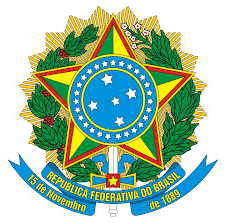 MINISTÉRIO DA ECONOMIASecretaria Especial de Previdência e TrabalhoSecretaria do TrabalhoSubsecretaria de Inspeção do TrabalhoCoordenação-Geral de Segurança e Saúde no TrabalhoMASCULINO	FEMININOEMPREGADOS PRÓPRIOS:EMPREGADOS PRÓPRIOS:EMPREGADOS DE PRESTADORES DE SERVIÇO:EMPREGADOS DE PRESTADORES DE SERVIÇO:Data e Local:Nome completo do responsável pelas informações: